Departamento de Engenharia Elétrica e de ComputaçãoSEL 384 – Laboratório de Sistemas Digitais IPrática nº8“Dispositivos de Lógica Programável de Complexo (CPLD- “Complex Programable Logic Devices”)- Acionamento de LEDS de uma matriz e Display de 7 segmentos”Utilizando o software QUARTUSII, crie um projeto em esquemático para ser configurado no dispositivo HCPLD EP4CE30F23C7, família Cyclone IV-E da placa mercúrio IV da Macnica, de tal forma que o circuito projetado controle a matriz de LEDs  5x8 da seguinte maneira: acenda um LED por vez, a cada 5Hz percorrendo da 1ª linha até a 7ª. linha com a 1ª coluna (LEDM_C[0]) selecionada(em `0`). Após o Led da 7ª. Linha a próxima coluna deve ser selecionada e novamente o LED aceso deve percorrer da 1ª a 7ª linha. Repita esse procedimento até a última coluna. Nomeie as saídas para as 7 linhas da matriz como LEDM_R[0]  até LEDM_R[7]) e as 5 colunas como LEDM_C[0] até LEDM_C[4].    Ambas, linhas e colunas, são selecionadas com o nível ‘0’. Observação: Para criar um arquivo de projeto esquemático no software QuartusII siga os passos do arquivo “Guia esquemático do QUARTUS” que se encontra no Moodle disciplinas Stoa USP. Faça o projeto do divisor que transforma a frequência do clock interno de 50MHz ( nomeado como CLOCK_50MHz) para 5 Hz em um projeto separado, utilizando o projeto lpm_counter.Para criar os contadores que geram os sinais para a matriz de LEDs (colunas e linhas) utilize o 	o projeto lpm_counter e o decodificador 74138. (não usar o 7493!!). Veja prática anterior (matriz_led_ud) Parâmetros dos contadores:Contador das Linhas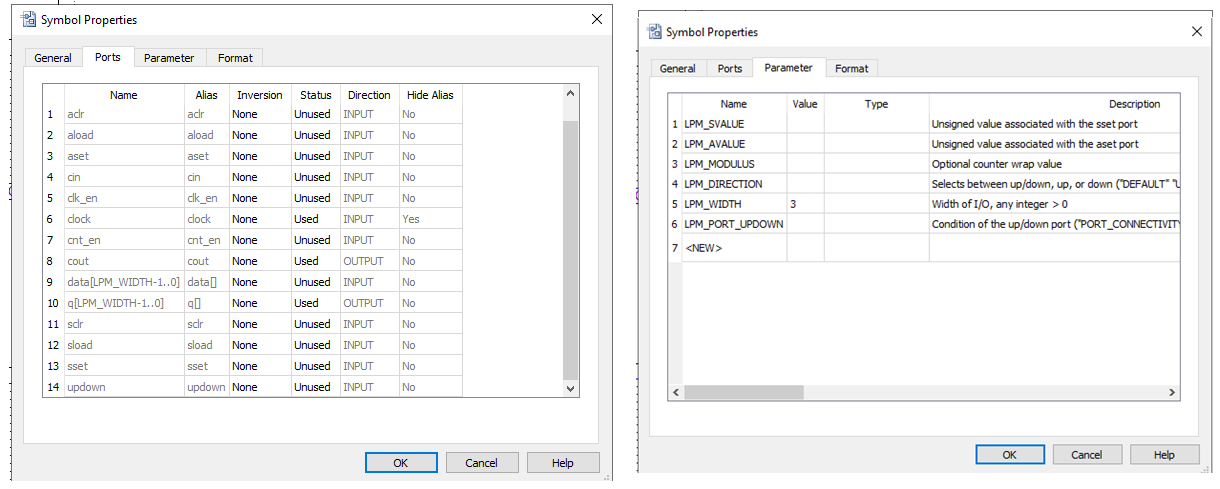 Contador das colunas: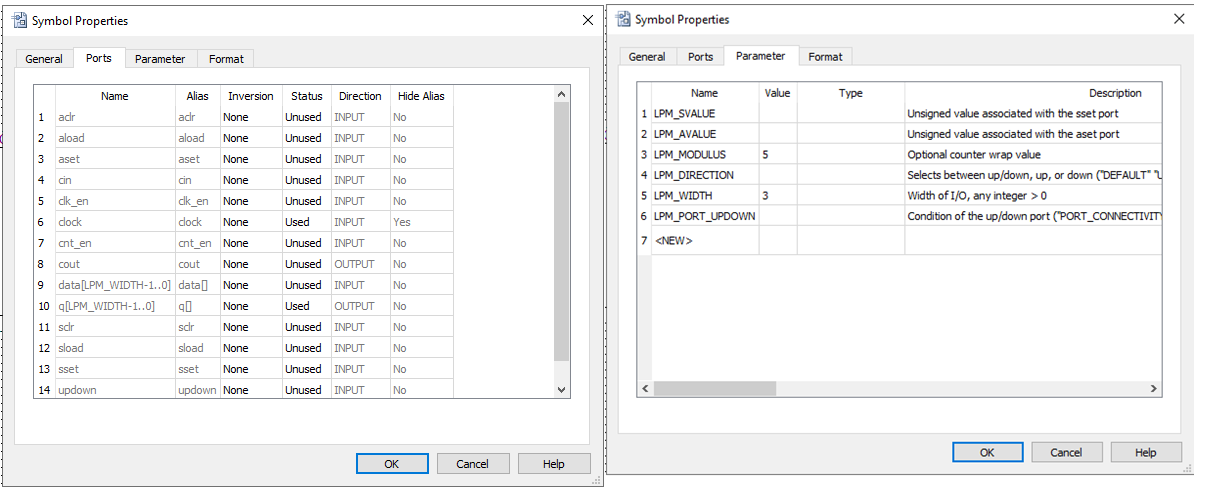 Para apresentar as saídas dos contadores nos displays de 7 segmentos da placa utilize o decodificador para display, BCD para 7 segmentos  7448, tabela mostrada na Figura 1. O 7448  é um decodificador BCD para display de 7 segmentos com configuração catodo comum, ou seja, o segmento acende quando tem nível `1` nos segmentos do display. Para apresentar as saídas dos contadores nos displays de 7 segmentos apresente no  DISP1 (display da esquerda) e DISP0 (display da direita), respectivamente, o número da coluna e da linha a qual o LED que está aceso pertence. A correspondência entre os nomes dos pinos e os segmentos dos displays é mostrada na Figura 2.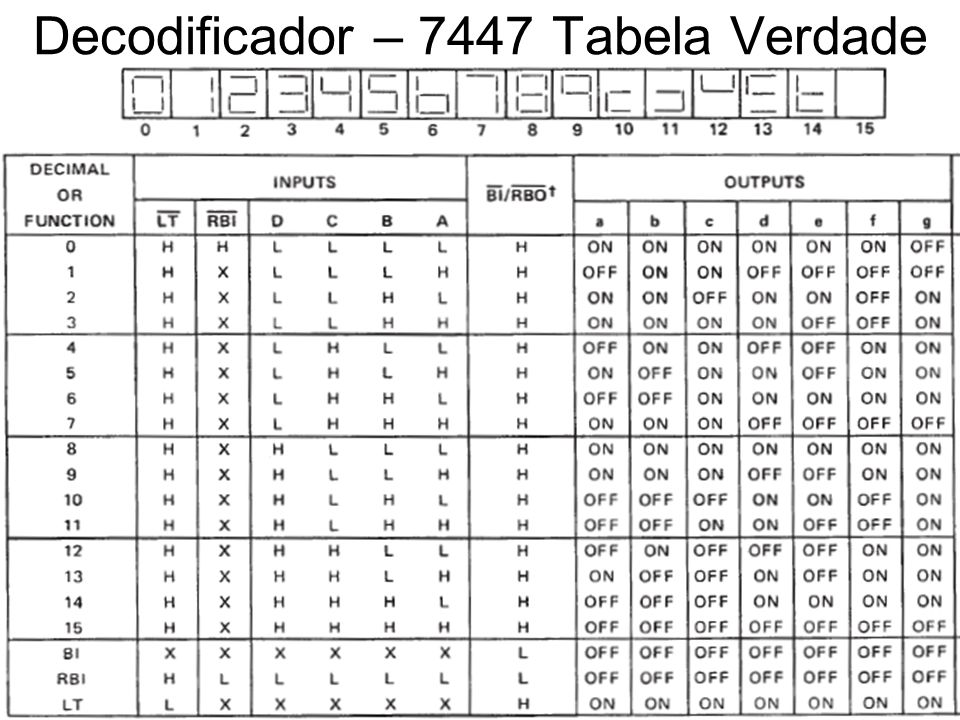 Figura 1 Tabela de Funcionamento do 7448ON ocorre qdo a entrada do segmento é nível `1`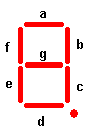 Figura 2 nomes dos displays da placa mercúrio IV      1.3 Compile e simule o circuito para verificar o funcionamento.      1.4 Responda: Qual a frequência que deve ser dividido o clock de 50MHz para seja visualizado como se toda a matriz de LEDs estivesse acesa, sabendo-se que o olho humano não identifica frequências acima de 24Hz?        1.5 Como relatório entregue o pdf  com a figura do circuito esquemático documentado e com a figura das ondas da simulação e a resposta do item 1.4.2. INFORMAÇÕES SOBRE O PROJETO LPM_COUNTER:O componente lpm_counter (figura 3) da biblioteca megafunction do Quartus II é um contador que possibilita que o projetista escolha o modo de seu funcionamento, up ou down assim como o tamanho da contagem até 2 32 bits.  A tabela de funcionamento do projeto lpm_counter é mostrada na Figura 4. A Figura  5 mostra as ondas das saídas q e da saída Cout obtidas da simulação contador módulo 3. Observe que  o sinal Cout fica alto assim que o último estado da saída q ocorre(saída 3). Esse projeto lpm_counter apresenta as entradas e saídas descritas abaixo as quais podem ser selecionadas ou não, com exceção da entrada clock e saídas q:ENTRADAS:Clock : entrada do pulso que será contadoclk_en : qdo selecionada habilita a entrada do clock no contador qdo em`1`cnt_en: qdo selecionada habilita os valores das saídas do contador em q qdo em `1`updown: qdo selecionada habilita contagem crescente qdo em `1` e decrescente qdo em `0`sclear: qdo selecionada entrada reset síncrona zera as saídas qdo em `1` na subida do clockaclear: qdo selecionada entrada reset assíncrona zera as saídas qdo em `1` independente do clocksset: qdo selecionada entrada set síncrona e qdo em `1` força as saídas para `1` na subida do clockaset: qdo selecionada entrada set síncrona e qdo em `1` força as saídas para `1` independente do clock;sload: qdo essa entrada é selecionada é criada a entrada data que possibilita que a contagem inicie a partir de um número carregado no data qdo sload em `1` e ocorrer uma subida do clockaload: qdo essa entrada é selecionada é criada a entrada data que possibilita que a contagem inicie a partir de um número carregado no data qdo aload em `1` independente do clockdata: entrada criada qdo a entrada sload ou aload forem usadas e qdo sload ou aload forem iguais a `1`o valor de data é carregado nas sídas qSAÍDAS:Q: saídas dos FFs do contadorCout: saída que é levada a `1`qdo o contador chegar à contagem final chegar ao número máximo qdo crescente e zero qdo decrescente.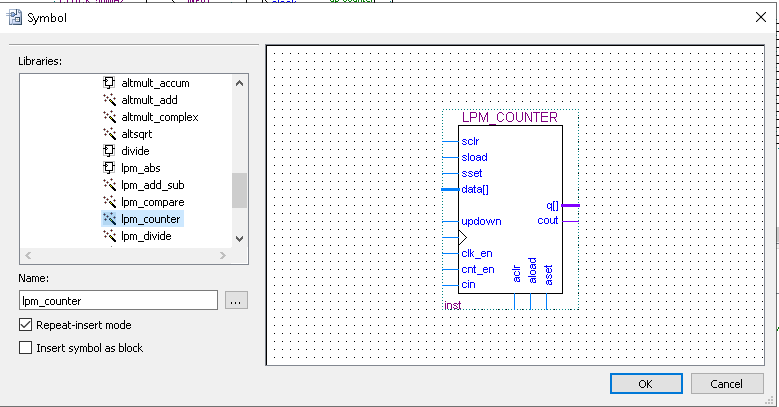 Figura 3 Componente lpm_counter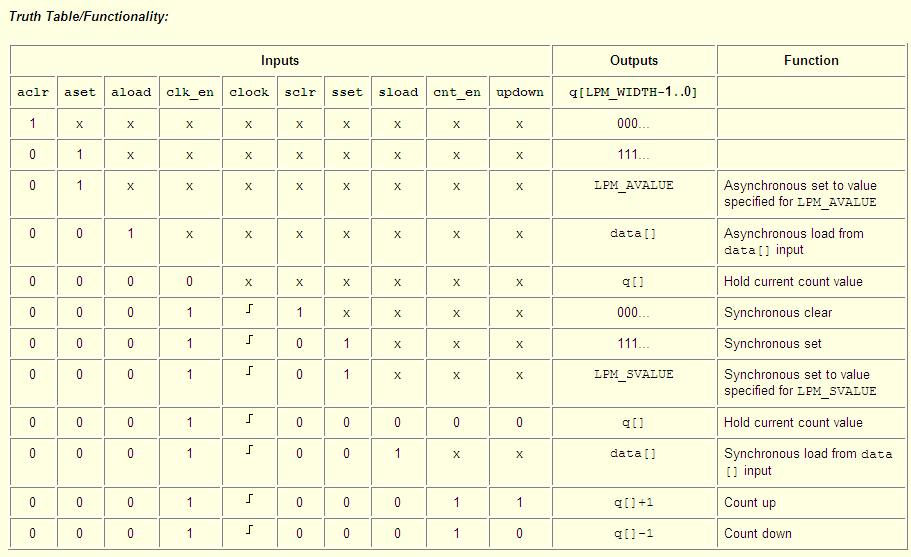 Figura 4 Tabela de funcionalidade do projeto lm_counter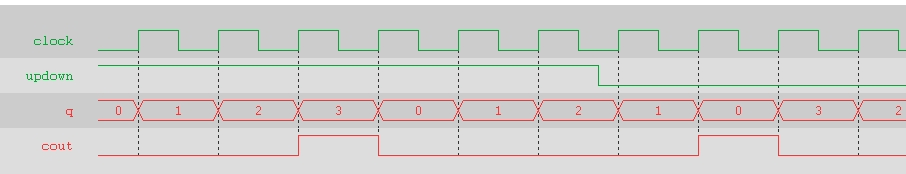 Figura 5 Resultado da simulação de um contador módulo 3 construído com lpm_counter. 4. Bibliografia:Site da ALTERAFregni, E. & Saraiva, A.M., “ Engenharia do Projeto Lógico Digital”, Ed. Edgard Blücher Ltda.Tocci, J. R. , “Sistemas Digitais- Princípios e AplicaçõessegmentoDISP0DISP1aDISP0_D[0]DISP1_D[0]bDISP0_D[1]DISP1_D[1]cDISP0_D[2]DISP1_D[2]dDISP0_D[3]DISP1_D[3]eDISP0_D[4]DISP1_D[4]fDISP0_D[5]DISP1_D[5]gDISP0_D[6]DISP1_D[6]Pto. decimalDISP0_D[7]DISP1_D[7]